Режим дня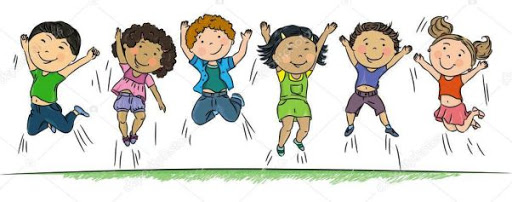 Педагогический состав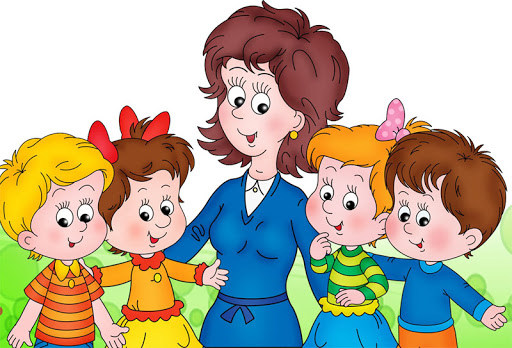 Кружковая деятельность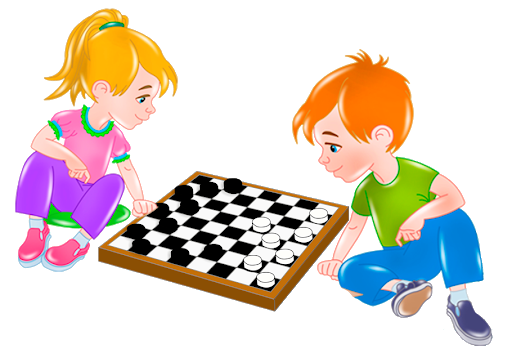 Список отряда №1Список отряда №2№п/пВремяМероприятия108.30. – 08.45.Сбор детей208.45. – 09.00.Зарядка309.00. – 09.15.Утренняя линейка409.15. – 09.35.Завтрак509.40. – 10.40.Кружковая деятельность610.40. – 11.40.Спортивные мероприятия711.40. – 13.30.Общелагерное мероприятия 813.30. – 14.00.Обед914.20.Подведение итогов дня1014.30.Уход домой№п/пФИОДолжность, контактный телефон1Земцова Надежда СергеевнаНачальник лагеря8-909-897-07-392Зерцова Анастасия СергеевнаВоспитатель8-924-305-70-973Климович Владимир АнатольевичСпортивный инструктор8-914-548-69-314Сметанина Екатерина КонстантиновнаВоспитатель8-914-153-93-005Хомякова Елена АнатольевнаВоспитатель8-984-292-05-496Чернышева Алёна НиколаевнаВоспитатель 8-914-155-46-027Земцова Елена РомановнаВожатый8-924-119-89-928Кобзарева Дарья АлексеевнаВожатый8-909-986-83-299Липаткин Антон КонстантиновичВожатый8-929-410-33-3710Юрьева Валерия ИгоревнаВожатый8-929-410-47-31№п/пФИОНазвание кружка, № кабинета1Зерцова Анастасия Сергеевна«УМЕЛЕЦ»72Сметанина Екатерина КонстантиновнаЮрьева Валерия«ЛЕГОКОНСТУИРОВАНИЕ»Точка роста3Хомякова Елена АнатольевнаЛипаткин Антон«Театралы»44Чернышева Алёна Николаевна«Шахматы»Точка роста5Земцова Елена Кобзарева Дарья«Аквагрим»7